Ro, ro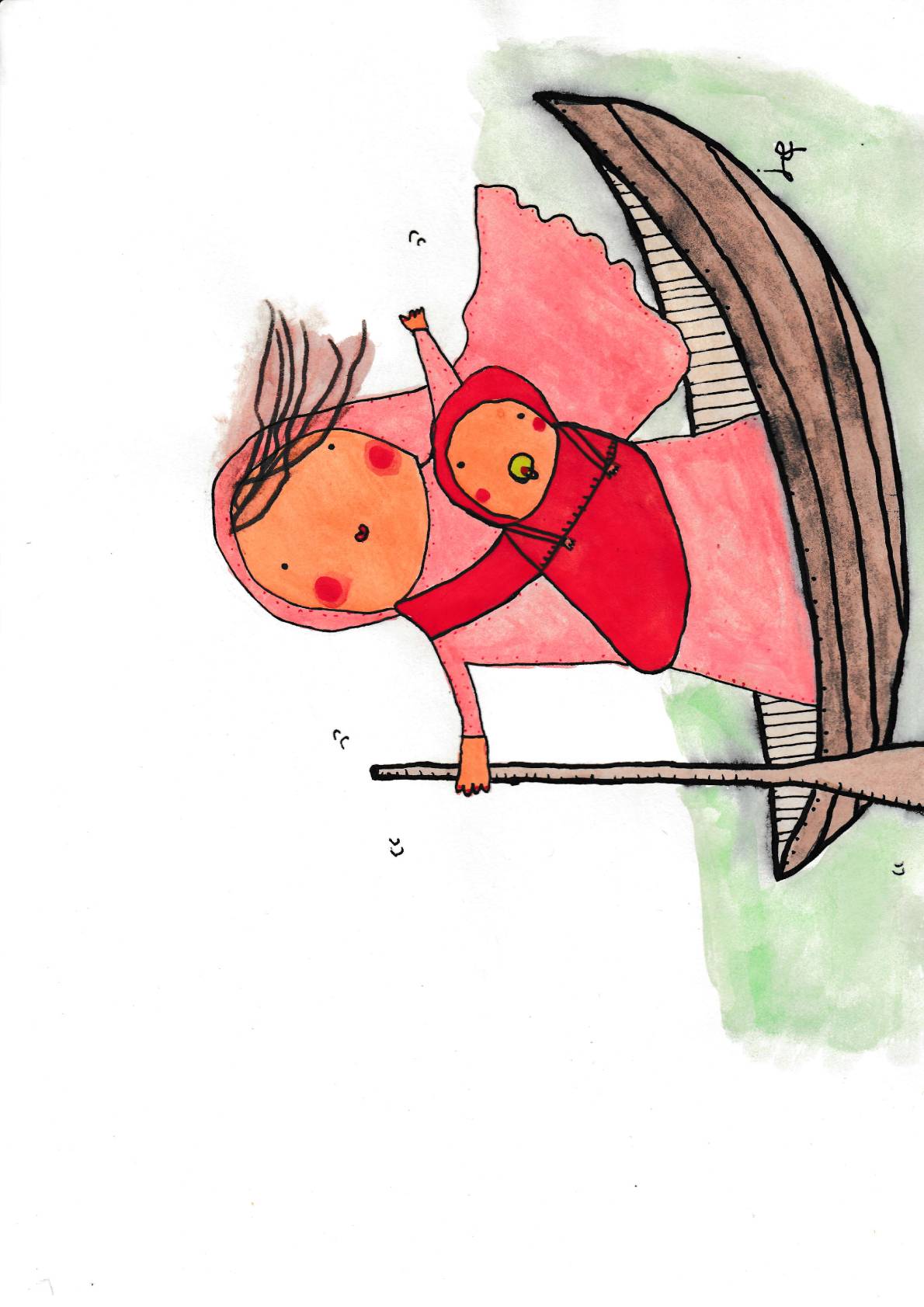 